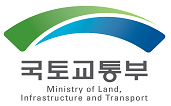 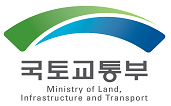 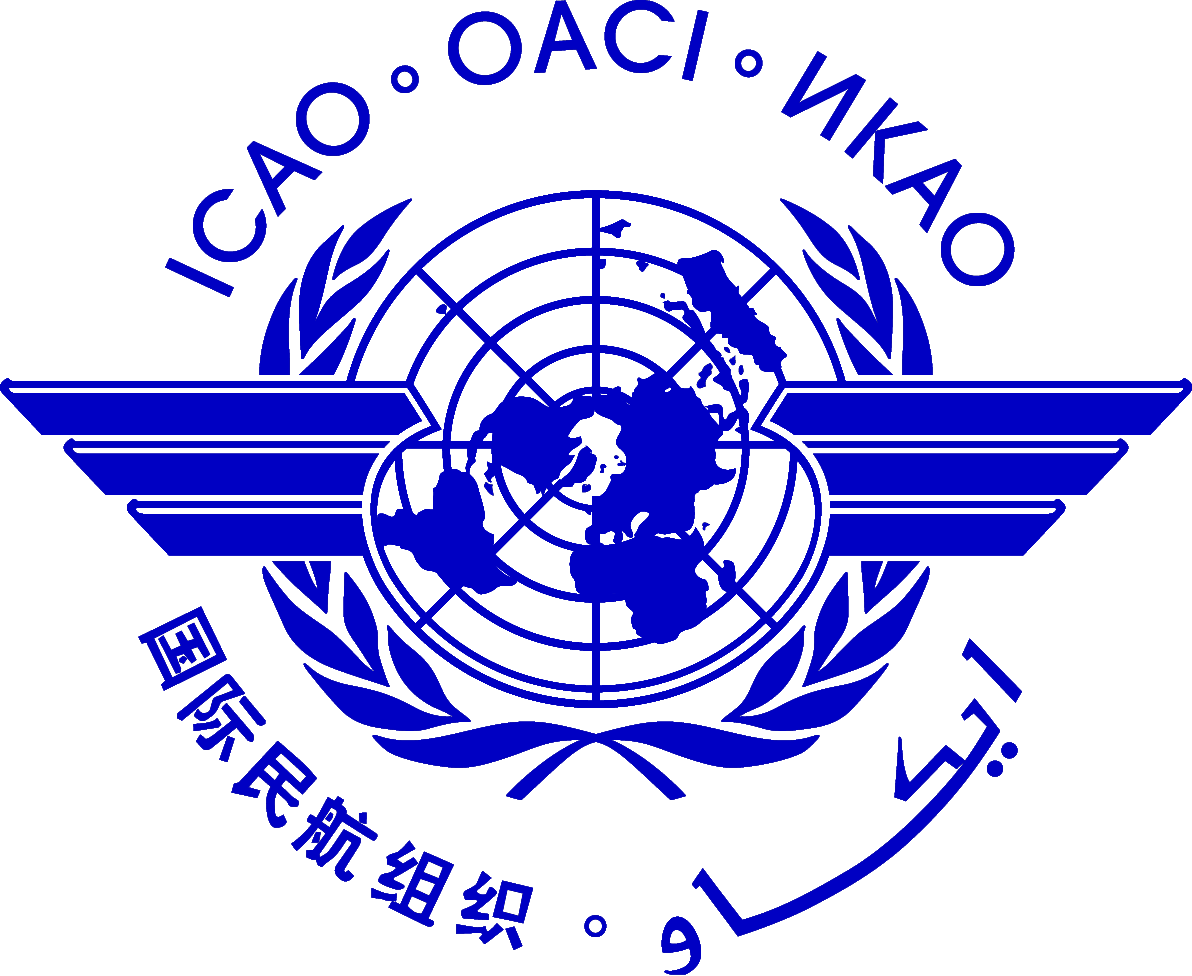 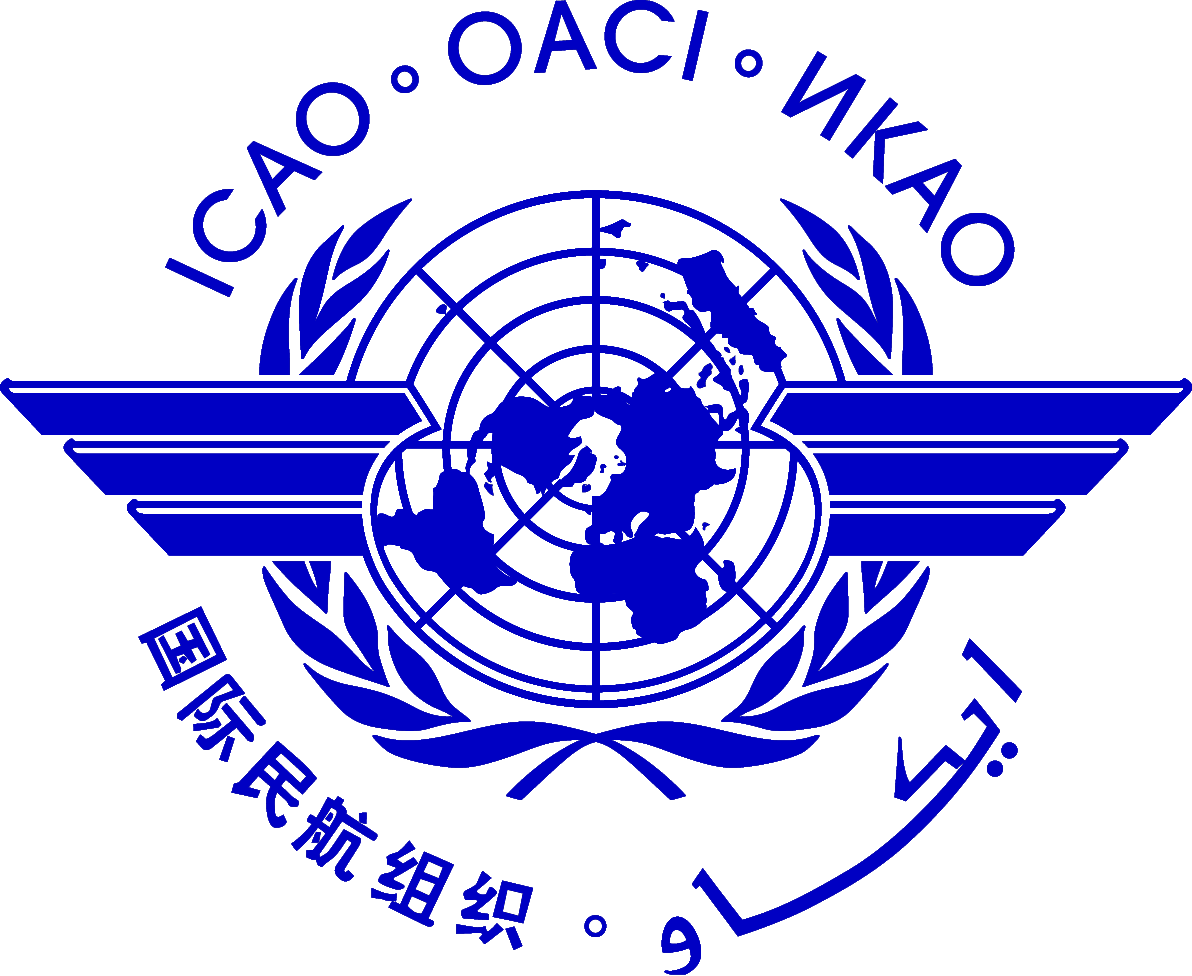 Agenda Item xx:	xxxxxxxxxxxxxxxxxxxxxxxxxxxxxxxxxxxxxxxxxxxxxxxxxxxxxxxxxxxxxxxxx                          (Please select the appropriate agenda from WP/1 for the proposed WP/IP papers)TITLE/SUBJECT(Presented by name of States/Administration)1.	INTRODUCTION1.1		Text1.2		Text1.xx		Text2.	DISCUSSION2.1		Text2.2		Text2.xx		Text3.	ACTION REQUIRED BY THE MEETING3.1		The meeting is invited to do the following:a)   Textb)   Textc)   Text3.xx		Text_ _ _ _ _ _ _ _ _ _ _ _ _